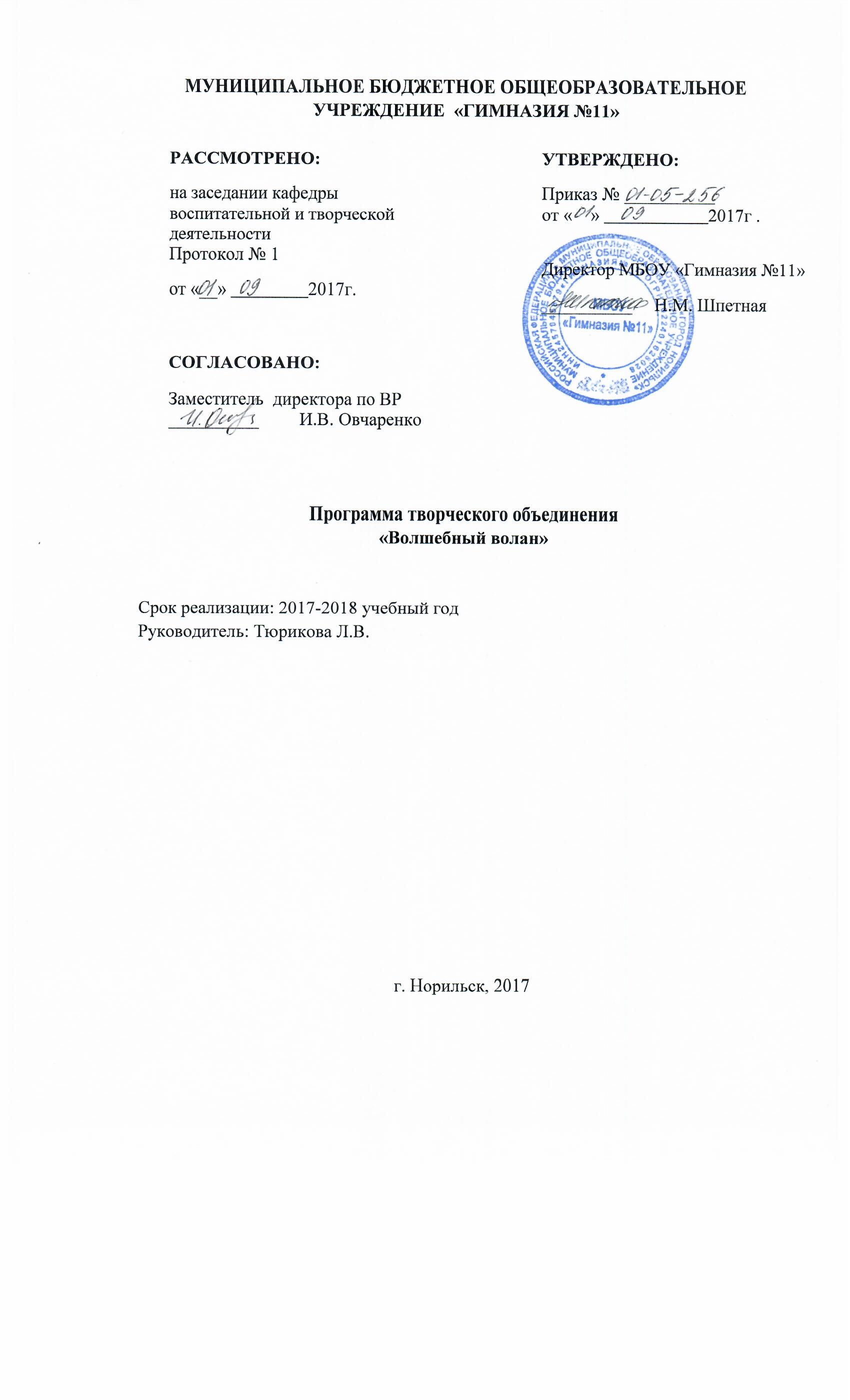 ПОЯСНИТЕЛЬНАЯ ЗАПИСКА1.1  Направленность программы.	Дополнительная общеразвивающая программа составлена на основе федерального государственного образовательного стандарта основного общего образования, для обучающихся среднего и старшего звена.  Разработана в соответствии с требованиями к учебному предмету по физической культуре «»Бадминтон. 5–11 класс: рабочая программа (для учителей общеобразовательных учреждений)»Согласно Концепции развития содержания образования в области физической культуры (2001) основой образования по физической культуре является двигательная (физкультурная) деятельность, которая непосредственно связана с совершенствованием физической природы человека. В рамках дополнительного образования активное освоение данной деятельности позволяет обучающимся, не только совершенствовать физические качества и укреплять здоровье, осваивать физические упражнения и двигательные действия, но и успешно развивать психические процессы и нравственные качества, формировать сознание и мышление, творческий подход и самостоятельность.Дополнительная    общеразвивающая    программа    является    нормативным    документом,    содержащим максимально  полную  информацию  о  предлагаемом  детям  дополнительном  образовании  по  определенному виду   деятельности,   имеющим   конкретные   образовательные   цели   и   диагностируемые   образовательные результаты. Рабочая программа составлена с учетом следующих нормативных документов:Федеральный Закон «Об образовании в Российской Федерации» от 29.12.2012 № 273-ФЗ. Концепция развития дополнительного образования детей (утверждена распоряжением Правительства РФ от 04.09.2014 № 1726-р).  Сан -Пин к устройству, содержанию и организации режима работы образовательных организаций дополнительного образования детей (утверждено постановлением Главного государственного санитарного врача РФ от 04.07.2014 № 41)  Порядок организации и осуществления образовательной деятельности по дополнительным общеобразовательным программам (утвержден приказом Министерства образования и науки РФ от 29.08.2013 № 1008). Методические рекомендации по проектированию дополнительных общеразвивающих программ (включая  разноуровневые программы) (Приложение к письму Департамента государственной политики в сфере воспитания детей и молодежи Министерства образования и науки РФ от 18.11.2015 № 09-3242). 1.2  Новизна, актуальность и педагогическая целесообразность данной программы. На современном этапе развития общества особенно важным является создание максимально благоприятных условий для всестороннего гармоничного развития ребенка с учетом его индивидуальных морфофункциональных, физических, соматических и психических особенностей. Младший школьный возраст – важнейший период развития ребенка, укрепления его здоровья, формирования двигательных умений и навыков, развития основных физических и психических качеств. В настоящее время возросшие требования к физическому воспитанию школьников диктуют необходимость вариативности в учебно-воспитательном процессе посредством использования новых путей и организационно-методических решений, обеспечивающих повышение качества двигательной деятельности школьников, в частности внеклассные занятия бадминтоном.Большое разнообразие в бадминтоне технико-тактических приемов и специальных подводящих упражнений, связанных с проявлением мелкой моторики, значительно расширяет арсенал двигательных умений и навыков школьников, способствует развитию ловкости и координации движений. Хороший уровень физического развития придает обучающимся силу и уверенность в себе, делает его жизнерадостным, активным, самостоятельным и способным на большие свершения.1.3 Цель и задачи данной программы. Главный принцип: крепкое здоровье, хорошее физическое развитие, оптимальный уровень двигательных способностей.Целью физической культуры является формирование у обучающихся устойчивых мотивов и потребностей в бережном отношении к своему здоровью, целостном развитии физических и психических качеств, творческом использовании средств физической культуры, а в частности бадминтона, в организации здорового образа жизни. В рамках реализации этой цели программа по бадминтону для обучающихся основной школы будет способствовать решению следующих задач: – укрепление здоровья, развитие основных физических качеств и повышение функциональных возможностей организма обучающихся;– формирование культуры движений, обогащение двигательного опыта физическими упражнениями с обще-развивающей и корригирующей направленностью, посредством технических действий игры в бадминтон;– освоение знаний о физической культуре и спорте в целом и, об игре в бадминтон в частности, истории бадминтона и его современном развитии, роли формирования здорового образа жизни средствами бадминтона;– обучение навыкам, умениям, техническим действиям игры в бадминтон, в физкультурно-оздоровительной и спортивно-оздоровительной деятельности, организации самостоятельных занятий по бадминтону;– воспитание положительных качеств личности, норм коллективного взаимодействия и сотрудничества в учебной и соревновательной деятельности.1.4  Личностные, метапредметные и предметные результаты освоения учебного курсаЛичностные результаты•  знание истории физической культуры своего народа, своего края как части наследия народов России и человечества;• формирование ответственного отношения к учению, готовности и способности обучающихся к саморазвитию и самообразованию на основе мотивации к обучению и познанию, осознанному выбору и построению дальнейшей индивидуальной траектории образования на базе ориентировки в мире профессий и профессиональных предпочтений, с учётом устойчивых познавательных интересов;• формирование целостного мировоззрения, соответствующего современному уровню развития науки и общественной практики, учитывающего социальное, культурное, языковое, духовное многообразие современного мира;• формирование осознанного, уважительного и доброжелательного отношения к другому человеку, его мнению, мировоззрению, культуре, языку, вере, гражданской позиции, к истории, культуре, религии, традициям, языкам, ценностям народов России и народов мира;•  формирование коммуникативной компетентности в общении и сотрудничестве со сверстниками, старшими и младшими в процессе образовательной, общественно полезной, учебно-исследовательской, творческой и других видов деятельности;                                                             •  формирование ценности здорового и безопасного образа жизни; усвоение правил индивидуального и коллективного безопасного поведения в чрезвычайных ситуациях, угрожающих жизни и здоровью людей, правил поведения на транспорте и на дорогах;Личностные результаты отражаются в готовности обучающихся к саморазвитию индивидуальных свойств личности. Они включают в себя основы гражданской идентичности, сформированную мотивацию к обучению; и познанию в сфере физической культуры, умения использовать ценности физической культуры для удовлетворения индивидуальных интересов и потребностей, достижения личностно значимых результатов в физическом совершенстве.Метапредметные  результаты освоения физической культурыМетапредметные результаты характеризуют уровень сформированности качественных универсальных способностей учащихся, проявляющихся в активном применении знаний и умений в познавательной и предметно-практической деятельности. Развитие мотивации к определенному виду деятельности, потребности в саморазвитии, самостоятельности, ответственности, активности, аккуратности и т.п. Предметные  результаты освоения физической культуры•   понимание роли и значения физической культуры в формировании личностных качеств, в активном включении в здоровый образ жизни, укреплении и сохранении индивидуального здоровья;•  овладение системой знаний о физическом совершенствовании человека, освоение умений отбирать физические упражнения и регулировать физические нагрузки для самостоятельных систематических занятий с различной функциональной направленностью (оздоровительной, тренировочной, коррекционной, рекреативной и лечебной) с учётом индивидуальных возможностей и особенностей организма, планировать содержание этих занятий, включать их в режим учебного дня и учебной недели;• формирование умений выполнять комплексы общеразвивающих, оздоровительных упражнений, учитывающих индивидуальные способности и особенности; овладение основами технических действий, приёмами и физическими упражнениями, умением использовать их в разнообразных формах игровой и соревновательной деятельности; расширение двигательного опыта за счёт упражнений, ориентированных на развитие основных физических качеств, повышение функциональных возможностей основных систем организма.Предметные результаты характеризуют опыт учащихся в творческой двигательной деятельности. Приобретаемый опыт проявляется в знаниях и способах двигательной деятельности, умениях творчески их применять при решении практических задач, связанных с организацией и проведением занятий.1.5 Отличительные особенности программы Программа раскрывает методические особенности обучения игре в бадминтон в общеобразовательном учреждении. Программа по бадминтону, срок реализации 1 год. «Бадминтон» предназначен для обучающихся 4-6 классов. В программе представлен учебный материал теоретических и практических занятий по физической подготовке. В связи с этим представляется  возможность, в зависимости от подготовленности учащихся, самостоятельно с учетом возраста бадминтонистов  и целевой направленности занятий подбирать необходимый материал.Адресат программы: возраст детей, участвующих в реализации данной дополнительной образовательной программы  10-12 лет. Комплектование группы производится с учетом возрастных особенностей и способностей детей. Объем и срок освоения программы  1 учебный год.  1 год обучения - 2 часа в неделю: 2 занятия по 2 часа. Всего 144 занятийФормы обучения. Со всей группой учащихся, включая так же индивидуальную и самостоятельную тренировку. Режим занятий: Начало сентябрь 2017 года, окончание май 2018 года.Формы аттестации:перемещения по точкам;комбинации с воланом и ракеткой;отработка движений,технико-тактические действия;Формы отслеживания и фиксации образовательных результатов: зачет, тестирование, соревнования. Материально-техническое обеспечение: сетка, ракетки, воланы, паралоновые мячи, скакалки, набивные мячи, стойки2. Учебно-тематический план3. Содержание курса1. Знания о физической культуре. История возникновения и развития бадминтона. Физическая культура в современном обществе. История развития бадминтона, и его роль в современном обществе. История зарождения бадминтона в мире, СССР и России. Олимпийское движение в бадминтоне. Выдающиеся достижения отечественных спортсменов – бадминтонистов на международной арене. Базовые понятия физической культуры. Основные термины и понятия в бадминтоне. Правила игры. Техническая подготовка в бадминтоне. Основные технические приемы игры в бадминтоне: способы держания (хватка) ракетки; стойки; подачи; удары; передвижения. Двигательный навык, двигательное умение как качественные характеристики освоенности движений в бадминтоне. Физическое развитие человека. Физическая подготовка бадминтониста, направленное развитие физических качеств. Физкультурно-оздоровительные занятия бадминтоном, как средство всестороннего и гармоничного развития личности.Физическая культура человека. Гигиенические требования к проведению занятий по бадминтону. Форма для занятий бадминтоном. Правила и техника безопасности на занятиях по бадминтону. Правила закаливания организма. Ведение дневника самонаблюдения за физическим развитием, физической подготовленностью. Влияние занятий бадминтоном на формирование положительных качеств личности. Практическая работа: просмотр фрагментов соревнований по бадминтону2. Способы двигательной (физкультурной) деятельностиОрганизация и проведение самостоятельных занятий по бадминтону. Подготовка места для занятий по бадминтону, размеры игровой площадки, инвентарь (выбор ракетки, волана). Выбор упражнений, составление и выполнение индивидуальных комплексов для утренней зарядки, физкультминуток, физкультпауз. 3. Физическое совершенствованиеФизкультурно-оздоровительная деятельность. Оздоровительные формы занятий в режиме учебного дня и учебной недели. Комплексы упражнений для развития физических качеств. Комплексы дыхательной гимнастики и гимнастики для глаз. Комплексы упражнений для коррекции фигуры и массы тела с учетом индивидуальных особенностей физического развития. Спортивно-оздоровительная деятельность с общеразвивающей направленностью. Бадминтон.Способы держания (хватки) ракетки: универсальная, для удара открытой и закрытой стороной ракетки. Стойки: при подаче, при приеме, игровые; правосторонние, левосторонние; высокие, средние, низкие; атакующие, защитные, универсальные. Подачи: открытой и закрытой стороной ракетки; высоко-далекая, высокая, атакующая, плоская, короткая.Удары: фронтальные, нефронтальные; открытой и закрытой стороной ракетки; сверху, сбоку, снизу; высоко-далекий; высокий атакующий; атакующий («смеш», «полусмеш»); плоский; укороченный; сброс на сетке; подставка; подкрутка, в «противоход». Передвижения: вперед, назад, в сторону; простой, переменный, приставной, перекрестный; выпад, прыжок, бег.Упражнения для развития гибкости и подвижности в суставах. Упражнения для развития силы кисти. Упражнения для развития быстроты. Упражнения для развития ориентации в пространстве, равновесия, реагирующей способности. Упражнения на расслабление. Спортивно-оздоровительная деятельность с соревновательной направленностью. Упражнения специальной технической подготовки. Упражнения с ракеткой; с воланом; с поролоновым шариком; выполняемые с ракеткой одним и двумя воланами. Стойки: при подаче, приеме волана. Удары: укороченные (сброс, подставка) выполняемые на сетке; добивание волана на сетке; короткий удар с задней линии площадки; атакующий удар («смеш»); прием короткого удара справа, слева, с отбросом на заднюю линию; прием удара «смеш». Подачи: высоко-далекая; атакующая; плоская, короткая, открытой и закрытой стороной ракетки. Передвижения: по зонам площадки; передвижение обучающегося по площадке в три точки; передвижение обучающегося по площадке в четыре точки; передвижение обучающегося по площадке в шесть точек. Тактика одиночной игры. Тактика парной игры. Тактика игры смешанных пар (микст). Игра по правилам.4. Техническая и тактическая подготовка Правильное перемещение по площадке. Обучение различным способам хватов ракетки. Имитация упражнений без ракетки и     без волана; с ракеткой и без волана; с ракеткой и подвесным воланом. Обучение основной стойке при подаче, при приеме подачи,  при ударах. Жонглирование воланом. Обучение подаче. Обучение ударам. Обучение замаху при ударах. Наблюдение за воланом и за противником во время игры. Ознакомление с простыми тактическими комбинациями на 2-3 удара.Практическая работа: отработка способов передвижений по точкам и имметация ударов ракеткой.5. Общая физическая подготовка   (развитие быстроты, силы, ловкости, выносливости, гибкости)Общеразвивающие упражнения без предметов.  Упражнения для рук и плечевого пояса. Сгибания и разгибания, вращения, махи, отведения и приведения, рывки.   Упражнения выполняются на месте и в движении. Упражнения для мышц шеи: наклоны, вращения и повороты головы в различных направлениях. Упражнения для туловища. Упражнения на формирование правильной осанки. В различных исходных положениях –     наклоны, повороты, вращения туловища. В положении лёжа – поднимание и отпускание ног, круговые движения одной и обеими ногами, поднимание и отпускание туловища. Упражнения для ног: различные маховые движения ногами, приседания на обеих и на одной ноге, выпады, выпады с дополнительными пружинящими движениями. Упражнения с сопротивлением. Упражнения в парах – повороты и наклоны туловища, сгибания и разгибания рук, перетаскивание, приседания с партнёром, переноска партнёра на спине и на плечах, элементы борьбы в стойке, игры с элементами сопротивлениям.  Общеразвивающие упражнения с предметом. Упражнения с набивными мячами – поднимание, опускание, наклоны, повороты, перебрасывания с одной руки на другую перед собой, над головой, за спиной, броски и ловля мяча. Упражнения на месте (стоя, сидя, лёжа) и в движении. Упражнения в парах и группах с передачами, бросками и ловлей  мяча.Упражнения с гантелями, штангой, мешками с песком: сгибание и разгибание рук, повороты и наклоны туловища, поднимание на носке, приседания.Упражнения с короткой и длинной скакалкой: прыжки на одной и обеих ногах с вращением скакалки вперёд, назад; прыжки с поворотами, прыжки в приседе и  полуприседе. Управления с малыми мячами – броски и ловля мячей после подбрасывание вверх, удара о землю, в стену. Ловля мячей на месте, а прыжке, после кувырка в движении. Подвижные игры и эстафеты. Игры с мячом, бегом, прыжками, метанием, сопротивлением, на внимание, координацию.Эстафеты встречные и круговые с преодолением полосы препятствий из гимнастических снарядов, переноской предметов, бросками и ловлей мячей, прыжками и бегом.Практическая работа: выполнение комплексов упражнений на развитие силы, ловкости, выносливости6. Специальная физическая подготовка Упражнения для развития скоростно-силовых качеств. Приседание  с отягощением. Прыжки на одной и на обеих ногах с преодолением препятствий. Подвижные игры типа «Волк во рву», «Челнок», «Скакуны», «Прыжковая эстафета» и т. д.Упражнения для развития специальной выносливости. Повторное выполнение беговых и прыжковых упражнений. Переменный бег. Игровые упражнения с мячом большой интенсивности, тренировочные игры с увеличенной продолжительностью. Игры с уменьшением численности состава.Упражнения для развития качеств необходимых при выполнении приёмов и передач. Сгибание и разгибание рук в лучезапястных суставах. Из упора, стоя у стены одновременное  и попеременное сгибание лучезапястных суставов. Упор, лёжа передвижение на руках. Многократные броски набивного мяча.Упражнения для развития качеств необходимых при выполнении подач. Круговые движения руками в плечевых суставах с большой амплитудой и максимальной быстротой. Упражнения с резиновыми амортизаторами. Упражнения с набивным мячом. Совершенствование ударного движения подачи по мячу на резиновом амортизаторе.Упражнения для развития качеств необходимых при выполнении нападающего удара. Броски набивного мяча из-за головы двумя руками с активным движением кистей сверху вниз на месте и в прыжке. Метание теннисного мяча через сетку. Удар по мячу укрепленного в держателе, амортизаторе. Выполнение нападающего удара с собственного подбрасывания.Практическая работа: самоконтроль состояния здоровья каждого ребенка7. Подготовка и проведение квалификационных соревнований юных бадминтонистов. Задачи спортивных соревнований и их значение в подготовке спортсмена. Подготовка к соревнованиям, разметка площадки. Требования к спортивной форме. Правила проведения соревнований.8. Контрольные испытания. Тестирование учащихся в начале и в конце годаМетодическое обеспечение дополнительной образовательной программыСписок литературыЛитература, используемая педагогом для разработки программы и организации образовательного процесса:Горячев А.Н., Ивашин А.А. /Примерная программа спортивной подготовки для ДЮСШ,  СДЮШОР, УОР и ШВСМ/ - М.; Советский спорт, 2010г.;Лепешкин В.А. /Бадминтон для всех/ - Ростов н/Д, изд-во «Феникс», 2007 г.;Лившиц В.Я. Бадминтон для всех / В.Я. Лившиц. – М.: ФиС, 1988.Рыбаков Д. Основы спортивного бадминтона  / Д. Рыбаков,  М. Штильман. – М.: ФиС, 1982.Скрипко А.В., В.С.Шульман. В игре стремительный волан. - Минск: «Полымя», 1990 г.Смирнов Ю.Н. Бадминтон учебное пособие для институтов физической культуры / Ю.Н. Смирнов. –М.: 1989.Теория и методика физической культуры: Учебник / Под ред. Ю.Ф. Курамшина. – М.: Советский спорт, 2003. - 464 с.Турманидзе В.Г. /Бадминтон/ (5-11кл, рабочая программа для учителей общеобразовательных учреждений) - ,изд-во Омск Гос.ун-т, 2011 г.Турманидзе, В.Г. Физическая культура. Бадминтон. 5–11 класс: рабочая программа (для учителей общеобразовательных учреждений) / Турманидзе В. Г., Л.В. Харченко, А.М. Антропов. – Омск: Изд-во Ом. гос. ун-та, 2011. – 76 с.Физическая культура: Программа дополнительного образования детей 11-15 лет в условиях санаторно-оздоровительного образовательного учреждения. / Под  ред.  В.Т. Чичикина. - Нижний Новгород: НГЦ, 2004. – 103 с.Чичикин В.Т. Контроль эффективности физического воспитания в образовательных учреждениях. - Нижний Новгород: НГЦ, 2001. – 131 с.ЩербаковА.В. Бадминтон. Спортивная игра: учебно-методическое пособие / А.В. Щербаков. –М.: 2010.Холодов Ж.К. , Кузнецов В.С. “Теория и методика физического воспитания и спорта”, - М.; “Спорт”, 2012г.Лях В.И., Зданевич А.А.  ФГОС,  “Комплексная программа физического воспитания учащихся”, - Волгоград; “Учитель”, 2012г.Солодков А.С., Сологуб Е.Б. “Физиология человека”. Общая, спортивная, возрастная. –М., “Спорт”, 2012г.Литература, рекомендуемая для детей и родителей по данной программе:Галицкий А. Азбука бадминтона: учебное пособие / А. Галицкий, О.Мар-ков. – М.: ФиС,  1987.Лепешкин В.А. /Бадминтон для всех/ - Ростов н/Д, изд-во «Феникс», 2007 г.;Лившиц В.Я. Бадминтон для всех / В.Я. Лившиц. – М.: ФиС, 1988.Календарно-учебный график№Название раздела, темы Количество часов (уроков)Количество часов (уроков)Количество часов (уроков)Формыаттестации/контроляБазовая часть Базовая часть ВсегоТеорияПрактикаФормыаттестации/контроля1Знания о физической культуре Введение. История возникновения и развитие бадминтона44-Зачет 2Способы двигательной (физкультурной) деятельностиВ процессе занятийВ процессе занятийВ процессе занятийВ процессе занятий3Физическое совершенствование:Тактическая подготовка826Зачет 4Техническая подготовка 16-16Зачет 5Общая физическая подготовка. Практическая работа80-80Зачет 6Специальная физическая подготовка. Практическая работа20515Зачет 7Соревновательная деятельность8-8Соревнование 8Контрольные испытания4-4Тестирование Итого:144№Формы занятийПриёмы и методы организации учебно-воспитательного процессаДидактический материалТехническое оснащение занятийФормы подведения итогов1Комбинированное занятие Метод фронтальный Прием беседа, комбинированное занятиеВидеофильмы: «Азбука волана», «Общая физическая подготовка», «Специальная физическая подготовка», «Техническая подготовка», «Тактическая подготовка», «Интегральная подготовка»Печатные пособия (текстовый материал; наглядные комплекты цветных листовок и карточек с подробным описанием комплексов физических упражнений, печатные рисунки, таблицы и схемы по технике и тактики бадминтона, и правилам соревнований по бадминтону)Учебно-практическое оборудование (сетка бадминтонная, ракетки, воланы, табло перекидное, гимнастическая стенка, гимнастические лавочки, гимнастические маты, мини-перекладина, набивные мячи, гимнастические палки, гимнастический мост, гантели, гири, мини-штанги, амортизаторы, теннисные мячи, скакалки)Контрольно-измерительные приборы (секундомер, мерная лента фиберглассовая, весы медицинские, ростомер, пульсометр, тонометр автоматический)Большой спортивный зал с игровыми площадками для бадминтонаСпециальное подсобное помещение для хранения инвентаря и оборудованиясамоанализ2Эстафета, практическое занятие Метод индивидуально-фронтальный Прием игры, тренировочные упражнения, показ (исполнение) педагогом, практическое занятиеВидеофильмы: «Азбука волана», «Общая физическая подготовка», «Специальная физическая подготовка», «Техническая подготовка», «Тактическая подготовка», «Интегральная подготовка»Печатные пособия (текстовый материал; наглядные комплекты цветных листовок и карточек с подробным описанием комплексов физических упражнений, печатные рисунки, таблицы и схемы по технике и тактики бадминтона, и правилам соревнований по бадминтону)Учебно-практическое оборудование (сетка бадминтонная, ракетки, воланы, табло перекидное, гимнастическая стенка, гимнастические лавочки, гимнастические маты, мини-перекладина, набивные мячи, гимнастические палки, гимнастический мост, гантели, гири, мини-штанги, амортизаторы, теннисные мячи, скакалки)Контрольно-измерительные приборы (секундомер, мерная лента фиберглассовая, весы медицинские, ростомер, пульсометр, тонометр автоматический)Большой спортивный зал с игровыми площадками для бадминтонаСпециальное подсобное помещение для хранения инвентаря и оборудованиясамоанализ3Комбинированное занятие Метод индивидуально-фронтальныйПрием игры, тренировочные упражнения, показ (исполнение) педагогом, комбинированное занятиеВидеофильмы: «Азбука волана», «Общая физическая подготовка», «Специальная физическая подготовка», «Техническая подготовка», «Тактическая подготовка», «Интегральная подготовка»Печатные пособия (текстовый материал; наглядные комплекты цветных листовок и карточек с подробным описанием комплексов физических упражнений, печатные рисунки, таблицы и схемы по технике и тактики бадминтона, и правилам соревнований по бадминтону)Учебно-практическое оборудование (сетка бадминтонная, ракетки, воланы, табло перекидное, гимнастическая стенка, гимнастические лавочки, гимнастические маты, мини-перекладина, набивные мячи, гимнастические палки, гимнастический мост, гантели, гири, мини-штанги, амортизаторы, теннисные мячи, скакалки)Контрольно-измерительные приборы (секундомер, мерная лента фиберглассовая, весы медицинские, ростомер, пульсометр, тонометр автоматический)Большой спортивный зал с игровыми площадками для бадминтонаСпециальное подсобное помещение для хранения инвентаря и оборудованиязачет4Практическое занятиеМетод индивидуально-фронтальныйПрием игры, тренировочные упражнения, показ (исполнение) педагогом, практическое занятиеВидеофильмы: «Азбука волана», «Общая физическая подготовка», «Специальная физическая подготовка», «Техническая подготовка», «Тактическая подготовка», «Интегральная подготовка»Печатные пособия (текстовый материал; наглядные комплекты цветных листовок и карточек с подробным описанием комплексов физических упражнений, печатные рисунки, таблицы и схемы по технике и тактики бадминтона, и правилам соревнований по бадминтону)Учебно-практическое оборудование (сетка бадминтонная, ракетки, воланы, табло перекидное, гимнастическая стенка, гимнастические лавочки, гимнастические маты, мини-перекладина, набивные мячи, гимнастические палки, гимнастический мост, гантели, гири, мини-штанги, амортизаторы, теннисные мячи, скакалки)Контрольно-измерительные приборы (секундомер, мерная лента фиберглассовая, весы медицинские, ростомер, пульсометр, тонометр автоматический)Большой спортивный зал с игровыми площадками для бадминтонаСпециальное подсобное помещение для хранения инвентаря и оборудованиязачет5Практическое занятиеМетод индивидуально-фронтальныйПрием игры, тренировочные упражнения, показ (исполнение) педагогом, практическое занятиеВидеофильмы: «Азбука волана», «Общая физическая подготовка», «Специальная физическая подготовка», «Техническая подготовка», «Тактическая подготовка», «Интегральная подготовка»Печатные пособия (текстовый материал; наглядные комплекты цветных листовок и карточек с подробным описанием комплексов физических упражнений, печатные рисунки, таблицы и схемы по технике и тактики бадминтона, и правилам соревнований по бадминтону)Учебно-практическое оборудование (сетка бадминтонная, ракетки, воланы, табло перекидное, гимнастическая стенка, гимнастические лавочки, гимнастические маты, мини-перекладина, набивные мячи, гимнастические палки, гимнастический мост, гантели, гири, мини-штанги, амортизаторы, теннисные мячи, скакалки)Контрольно-измерительные приборы (секундомер, мерная лента фиберглассовая, весы медицинские, ростомер, пульсометр, тонометр автоматический)Большой спортивный зал с игровыми площадками для бадминтонаСпециальное подсобное помещение для хранения инвентаря и оборудованиязачет6Практическое занятиеМетод индивидуально-фронтальныйПрием игры, тренировочные упражнения, показ (исполнение) педагогом, практическое занятиеВидеофильмы: «Азбука волана», «Общая физическая подготовка», «Специальная физическая подготовка», «Техническая подготовка», «Тактическая подготовка», «Интегральная подготовка»Печатные пособия (текстовый материал; наглядные комплекты цветных листовок и карточек с подробным описанием комплексов физических упражнений, печатные рисунки, таблицы и схемы по технике и тактики бадминтона, и правилам соревнований по бадминтону)Учебно-практическое оборудование (сетка бадминтонная, ракетки, воланы, табло перекидное, гимнастическая стенка, гимнастические лавочки, гимнастические маты, мини-перекладина, набивные мячи, гимнастические палки, гимнастический мост, гантели, гири, мини-штанги, амортизаторы, теннисные мячи, скакалки)Контрольно-измерительные приборы (секундомер, мерная лента фиберглассовая, весы медицинские, ростомер, пульсометр, тонометр автоматический)Большой спортивный зал с игровыми площадками для бадминтонаСпециальное подсобное помещение для хранения инвентаря и оборудованиязачет7Практическое занятиеМетод индивидуально-фронтальныйПрием игры, тренировочные упражнения, показ (исполнение) педагогом, практическое занятиеВидеофильмы: «Азбука волана», «Общая физическая подготовка», «Специальная физическая подготовка», «Техническая подготовка», «Тактическая подготовка», «Интегральная подготовка»Печатные пособия (текстовый материал; наглядные комплекты цветных листовок и карточек с подробным описанием комплексов физических упражнений, печатные рисунки, таблицы и схемы по технике и тактики бадминтона, и правилам соревнований по бадминтону)Учебно-практическое оборудование (сетка бадминтонная, ракетки, воланы, табло перекидное, гимнастическая стенка, гимнастические лавочки, гимнастические маты, мини-перекладина, набивные мячи, гимнастические палки, гимнастический мост, гантели, гири, мини-штанги, амортизаторы, теннисные мячи, скакалки)Контрольно-измерительные приборы (секундомер, мерная лента фиберглассовая, весы медицинские, ростомер, пульсометр, тонометр автоматический)Большой спортивный зал с игровыми площадками для бадминтонаСпециальное подсобное помещение для хранения инвентаря и оборудованиязачет8Практическое занятиеМетод индивидуальныйПрием игры, тренировочные упражнения, практическое занятиеВидеофильмы: «Азбука волана», «Общая физическая подготовка», «Специальная физическая подготовка», «Техническая подготовка», «Тактическая подготовка», «Интегральная подготовка»Печатные пособия (текстовый материал; наглядные комплекты цветных листовок и карточек с подробным описанием комплексов физических упражнений, печатные рисунки, таблицы и схемы по технике и тактики бадминтона, и правилам соревнований по бадминтону)Учебно-практическое оборудование (сетка бадминтонная, ракетки, воланы, табло перекидное, гимнастическая стенка, гимнастические лавочки, гимнастические маты, мини-перекладина, набивные мячи, гимнастические палки, гимнастический мост, гантели, гири, мини-штанги, амортизаторы, теннисные мячи, скакалки)Контрольно-измерительные приборы (секундомер, мерная лента фиберглассовая, весы медицинские, ростомер, пульсометр, тонометр автоматический)Большой спортивный зал с игровыми площадками для бадминтонаСпециальное подсобное помещение для хранения инвентаря и оборудованиязачет9Комбинированное занятиеМетод индивидуально-фронтальныйПрием игры, тренировочные упражнения, показ (исполнение) педагогом, практическое занятиеВидеофильмы: «Азбука волана», «Общая физическая подготовка», «Специальная физическая подготовка», «Техническая подготовка», «Тактическая подготовка», «Интегральная подготовка»Печатные пособия (текстовый материал; наглядные комплекты цветных листовок и карточек с подробным описанием комплексов физических упражнений, печатные рисунки, таблицы и схемы по технике и тактики бадминтона, и правилам соревнований по бадминтону)Учебно-практическое оборудование (сетка бадминтонная, ракетки, воланы, табло перекидное, гимнастическая стенка, гимнастические лавочки, гимнастические маты, мини-перекладина, набивные мячи, гимнастические палки, гимнастический мост, гантели, гири, мини-штанги, амортизаторы, теннисные мячи, скакалки)Контрольно-измерительные приборы (секундомер, мерная лента фиберглассовая, весы медицинские, ростомер, пульсометр, тонометр автоматический)Большой спортивный зал с игровыми площадками для бадминтонаСпециальное подсобное помещение для хранения инвентаря и оборудованиязачет10Комбинированное занятиеМетод индивидуально-фронтальныйПрием игры, тренировочные упражнения, показ (исполнение) педагогом, практическое занятиеВидеофильмы: «Азбука волана», «Общая физическая подготовка», «Специальная физическая подготовка», «Техническая подготовка», «Тактическая подготовка», «Интегральная подготовка»Печатные пособия (текстовый материал; наглядные комплекты цветных листовок и карточек с подробным описанием комплексов физических упражнений, печатные рисунки, таблицы и схемы по технике и тактики бадминтона, и правилам соревнований по бадминтону)Учебно-практическое оборудование (сетка бадминтонная, ракетки, воланы, табло перекидное, гимнастическая стенка, гимнастические лавочки, гимнастические маты, мини-перекладина, набивные мячи, гимнастические палки, гимнастический мост, гантели, гири, мини-штанги, амортизаторы, теннисные мячи, скакалки)Контрольно-измерительные приборы (секундомер, мерная лента фиберглассовая, весы медицинские, ростомер, пульсометр, тонометр автоматический)Большой спортивный зал с игровыми площадками для бадминтонаСпециальное подсобное помещение для хранения инвентаря и оборудованиязачет11СоревнованиеМетод коллективныйПрием соревнованиеВидеофильмы: «Азбука волана», «Общая физическая подготовка», «Специальная физическая подготовка», «Техническая подготовка», «Тактическая подготовка», «Интегральная подготовка»Печатные пособия (текстовый материал; наглядные комплекты цветных листовок и карточек с подробным описанием комплексов физических упражнений, печатные рисунки, таблицы и схемы по технике и тактики бадминтона, и правилам соревнований по бадминтону)Учебно-практическое оборудование (сетка бадминтонная, ракетки, воланы, табло перекидное, гимнастическая стенка, гимнастические лавочки, гимнастические маты, мини-перекладина, набивные мячи, гимнастические палки, гимнастический мост, гантели, гири, мини-штанги, амортизаторы, теннисные мячи, скакалки)Контрольно-измерительные приборы (секундомер, мерная лента фиберглассовая, весы медицинские, ростомер, пульсометр, тонометр автоматический)Большой спортивный зал с игровыми площадками для бадминтонаСпециальное подсобное помещение для хранения инвентаря и оборудованиясоревнование№ п/пТема занятияФорма занятийКол-во часовДата 
проведенияДата 
проведенияДата 
проведенияДата 
проведенияДата 
проведения№ п/пТема занятияФорма занятийКол-во часовпланпланфактфактфакт12Тема №2.Подвижные игры. Эстафеты и соревновательные упражнения с воланом и ракеткойПравила ТБ на занятиях. Личная гигиена школьника. Режим дня. Дозировка нагрузкиКомбинированное 234Тема №2.Подвижные игры. Эстафеты и соревновательные упражнения с воланом и ракеткойЗнания о физической культуре. История возникновения и развития бадминтона Комбинированное256Тема №2.Подвижные игры. Эстафеты и соревновательные упражнения с воланом и ракеткойХват ракетки. Эстафеты с воланом «Подбей волан», «Круговая лапта»Эстафета, практическое 278Тема №2.Подвижные игры. Эстафеты и соревновательные упражнения с воланом и ракеткойХват ракетки. Эстафеты с воланом «Подбей волан», «Круговая лапта»Эстафета, практическое2910Тема №2.Подвижные игры. Эстафеты и соревновательные упражнения с воланом и ракеткойТехника основных стоек. Эстафеты с воланом «Перекидка волана», «Паучок»Эстафета, практическое21112Тема №2.Подвижные игры. Эстафеты и соревновательные упражнения с воланом и ракеткойТехника основных стоек Соревновательные упражнения  «Отрази волан», «Загони волан в круг»Практическое 21314Тема №2.Подвижные игры. Эстафеты и соревновательные упражнения с воланом и ракеткойТехника основных стоек Соревновательные упражнения  «Перебей волан через площадку»Практическое21516Тема №2.Подвижные игры. Эстафеты и соревновательные упражнения с воланом и ракеткойТехника подачи. Соревновательные упражнения  «Жонглер», «Паучок»Практическое21718Тема №2.Подвижные игры. Эстафеты и соревновательные упражнения с воланом и ракеткойИгра в парах «Волан через сетку»Практическое21920Тема №2.Подвижные игры. Эстафеты и соревновательные упражнения с воланом и ракеткойЭстафеты с воланом и ракеткойЭстафета, практическое22122Тема №2.Подвижные игры. Эстафеты и соревновательные упражнения с воланом и ракеткойСоревновательные упражнения  «Жонглер», «Паучок»Практическое22324Тема №2.Подвижные игры. Эстафеты и соревновательные упражнения с воланом и ракеткойИгра в парах «Волан через сетку»Практическое22526Тема №2.Подвижные игры. Эстафеты и соревновательные упражнения с воланом и ракеткойЭстафеты с воланом и ракеткойЭстафета, практическое22728Тема №3. Правила игры бадминтон. Подачи. Плоские удары. ПеремещенияТехника подачи волана. Практическое22930Тема №3. Правила игры бадминтон. Подачи. Плоские удары. ПеремещенияТехника подачи волана. Техника перемещений вперед к сетке с возвращением в ЦП.Практическое23132Тема №3. Правила игры бадминтон. Подачи. Плоские удары. ПеремещенияТехника перемещений вперед и назад. Практическое23334Тема №3. Правила игры бадминтон. Подачи. Плоские удары. ПеремещенияТехника перемещений вперед и назад.  Практическое23536Тема №3. Правила игры бадминтон. Подачи. Плоские удары. ПеремещенияТехника замаха и удара при выполнении удара над головой. Игра «Загони волан в круг»Практическое23738Тема №3. Правила игры бадминтон. Подачи. Плоские удары. ПеремещенияТехника замаха и удара при выполнении удара над головой. Игра «Загони волан в круг»Практическое23940Тема №3. Правила игры бадминтон. Подачи. Плоские удары. ПеремещенияТехника перемещений вперед к сетке с возвращением в центральную позицию (по трем точкам).Практическое24142Тема №3. Правила игры бадминтон. Подачи. Плоские удары. ПеремещенияТехника перемещений вперед к сетке с возвращением в центральную позицию.Практическое24344Тема №3. Правила игры бадминтон. Подачи. Плоские удары. ПеремещенияТехника ударов перед собой и перемещений впередПрактическое24546Тема №3. Правила игры бадминтон. Подачи. Плоские удары. ПеремещенияТехника ударов перед собой и перемещений впередПрактическое24748Тема №3. Правила игры бадминтон. Подачи. Плоские удары. ПеремещенияСовершенствование техники мягких ударовПрактическое24950Тема №3. Правила игры бадминтон. Подачи. Плоские удары. ПеремещенияСовершенствование техники мягких ударовПрактическое25152Тема №3. Правила игры бадминтон. Подачи. Плоские удары. ПеремещенияИзучение техники высокодалекой подачи.Практическое25354Тема №3. Правила игры бадминтон. Подачи. Плоские удары. ПеремещенияИзучение техники высокодалекой подачи.Практическое25556Тема №3. Правила игры бадминтон. Подачи. Плоские удары. ПеремещенияИзучение техники нападающего удара над головой справа.Практическое25758Тема №3. Правила игры бадминтон. Подачи. Плоские удары. ПеремещенияИзучение техники нападающего удара над головой справа.Практическое25960Тема №3. Правила игры бадминтон. Подачи. Плоские удары. ПеремещенияТехника перемещений вперед к сетке с возвращением в центральную позицию (по 5 точкам).Практическое26162Тема №3. Правила игры бадминтон. Подачи. Плоские удары. ПеремещенияТехника перемещений вперед к сетке с возвращением в центральную позицию (по 5 точкам).Практическое26364Тема №3. Правила игры бадминтон. Подачи. Плоские удары. ПеремещенияПодготовка к соревнованиям. ОФП.СФП. Тактика игрыПрактическое26566Тема №3. Правила игры бадминтон. Подачи. Плоские удары. ПеремещенияСоревнования по бадминтону. Одиночные игры.Соревнование 26768Тема №3. Правила игры бадминтон. Подачи. Плоские удары. ПеремещенияСоревнования по бадминтону. Одиночные игры.Соревнование 26970Тема №3. Правила игры бадминтон. Подачи. Плоские удары. ПеремещенияСоревнования по бадминтону. Одиночные игры.Соревнование 27172Тема №4.Высокодалекие подачи.Совершенствование техники высокодалеких ударов.Практическое27374Тема №4.Высокодалекие подачи.Совершенствование техники высокодалеких ударов. Практическое27576Тема №5 Комбинация  «Мельница»Совершенствование техники мягких и плоских ударов. Практическое27778Тема №5 Комбинация  «Мельница»Совершенствование мягких ударов с перемещением вперед.Практическое27980Тема №5 Комбинация  «Мельница»Совершенствование техники комбинации: высокодалекая подача, мягкий удар (подставка). Практическое28182Тема №5 Комбинация  «Мельница»Изучение техники укороченного удара (на сетку).Практическое28384Тема №5 Комбинация  «Мельница»Изучение техники укороченного удара (на сетку).Практическое28586Тема №5 Комбинация  «Мельница»Изучение техники укороченного удара (на сетку), мягкий удар (подставка).Практическое28788Тема №5 Комбинация  «Мельница»Изучение техники укороченного удара (на сетку), мягкий удар (подставка).Практическое28990Тема №5 Комбинация  «Мельница»Совершенствование техники комбинации: высокодалекая подача, мягкий удар (подставка), укороченныйПрактическое29192Тема №6 Комбинация высокодалеких  ударовСовершенствование комбинации: высокодалекая подача,  нападающий удар, мягкий удар (подставка). Практическое29394Тема №6 Комбинация высокодалеких  ударовСовершенствование комбинации: высокодалекая подача,  нападающий удар, мягкий удар (подставка). Практическое29596Тема №6 Комбинация высокодалеких  ударовСовершенствование комбинации из ударов: высокодалекого, нападающего, подставки и откидки. Практическое29798Тема №7 Комбинации из ударовСовершенствование тактики одиночных игр. Комплекс 1, вариант 10.Практическое299100Тема №7 Комбинации из ударовСовершенствование мягких  и плоских ударов. Комплекс 1, вариант 10.Тактика одиночных игр. Практическое2101102Тема №7 Комбинации из ударовСовершенствование тактики одиночных игр. Комплекс 1, вариант 10.Практическое2103104Тема №7 Комбинации из ударовСовершенствование тактики одиночных игр. Комплекс 1, вариант 10.Практическое2105106Тема №7 Комбинации из ударовСовершенствование тактики одиночных игр. Практическое2107108Тема №9.  Одиночные игрыСовершенствование  техники укороченного удара (мягкого). Игры на счет.Практическое2109110Тема №9.  Одиночные игрыСовершенствование техники комбинации: высокодалекая подача, мягкий удар (подставка). Практическое2111112Тема №9.  Одиночные игрыСовершенствование тактики одиночных игр.Практическое2113114Тема №9.  Одиночные игрыСовершенствование тактики одиночных игр. Практическое2115116Тема №9.  Одиночные игрыСовершенствование тактики одиночных игр. Практическое2117118Тема №9. Тактические приёмыПеремещения вперед и назад. Перемещения по точкам (3)Практическое2119120Тема №9. Тактические приёмыПеремещения по точкам (3:5). Одиночные игрыПрактическое2121122Тема №9. Тактические приёмыПеремещения по точкам (3:5). Одиночные игрыПрактическое2123124Тема №9. Тактические приёмыПеремещения по точкам (5:7). Одиночные игрыПрактическое2125126Тема №9. Тактические приёмыПеремещения по точкам (3:5:7). Одиночные игрыПрактическое2127128Тема №9. Тактические приёмыПеремещения по точкам (3:5:7). Одиночные игрыПрактическое2129130Тема №9. Тактические приёмыПеремещения по точкам (3:5:7). Одиночные игрыПрактическое2131132Перемещения по точкам (3:5:7). Одиночные игрыПрактическое2133134Тема №10. Правила игрыКомбинации из освоенных элементов. Комбинация №1. Одиночные встречи со счетомПрактическое2135136Тема №10. Правила игрыКомбинации из освоенных элементов. Комбинация №1. Одиночные встречи со счетом Правила судействаПрактическое2137138139140Тема №10. Правила игрыЛичное Первенство Гимназии по                                                                                                                                                                                                                                                                                                                                                                                                                                           бадминтону (соревнование) Одиночные встречиСоревнование 4141142143144Тема №10. Правила игрыЛичное Первенство Гимназии по                                                                                                                                                                                                                                                                                                                                                                                                                                                бадминтону (соревнование) Одиночные встречиСоревнование 4ИТОГОИТОГО144 ч